Lesson 5:  Teaching Adolescents with Learning DisabilitiesLesson ObjectivesAt the end of the lesson you will be able to:Discuss examples of difficulties considered as Learning Disabilities Explain how a Learning Disability can be thought by many as a student being lazyGive some strategies for students with a Learning DisabilityDescribe examples of what a Learning Disability might look like to a teacher or parent Provide websites for strategies teachers can use when dealing a student who has a Learning DisabilityIntroduction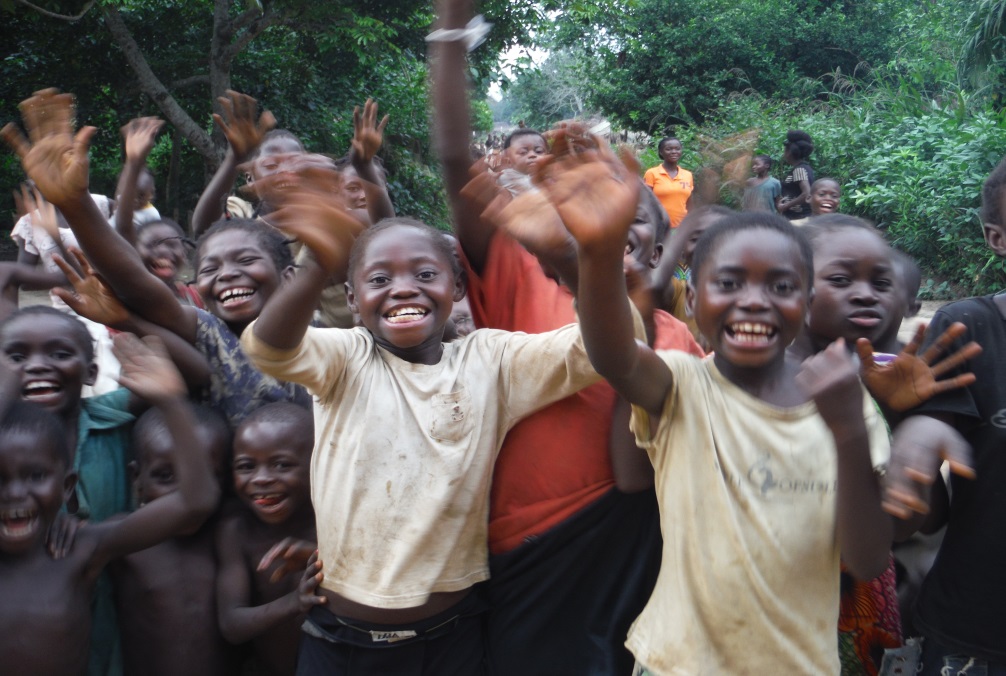 There are far more students with learning disabilities than any other disability.Over half of all children with disabilities are identified as learning disabled.2 boys to every girl are identified as LD.59% of students with LD spend more than 80% of their day in a general education classroom rather than in a specialized classroom setting.All of this means that as classroom teachers we see students with a Learning Disability on a regular basis.  The first part is to recognize possible characteristics of a Learning Disability.  Once we understand the student’s challenges then we can adjust our instruction to accommodate his or her learning. In this Lesson you are going to watch a video on Learning Disability.  This video is a simulation.  It is something representing something else, like a computer simulation of driving a car. The people within the video are given material that makes them behave like a student with a Learning Disability.  You will be given a sheet outlining the various segments of this video.  Your instructor will provide more information on the video.After the Video: Activity   In a Group of 4, answer the following questions and submit to the email.Explain what you thought of the video.Have you ever encountered a student with something that looks like the characteristics on the simulation. Describe the characteristics of that student.Why are students who have Learning Disabilities sometimes thought to be lazy?List at least 3 strategies from the video that you thought were useful for your own class.Keep the sheet you have worked on during this video.  It will be useful when you are preparing for the final exam. The following website belongs to the Council for Exceptional Children.  This is a very large organization which supports teachers and others who work with students who have special needs. If you get an opportunity check this organization out. https://www.cec.sped.org/